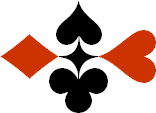 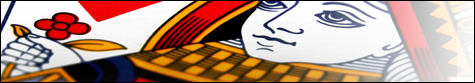 Serie 09 boekje 11 - West opent op 1 niveau
Bied beide handen Antwoorden
© Bridge OfficeAuteur: Thijs Op het Roodt

U bent altijd West en begint. Uw partner is Oost.
Indien niet anders vermeld passen Noord en Zuid.
Is het spelnummer rood dan bent u kwetsbaar.
Biedsysteem toegepast bij de antwoorden
5542
Zwakke 2Stayman 4 kaart hoog, Jacoby hoge en lage kleurenPreëmptief  3 en 4 niveauBlackwood (0 of 3  - 1 of 4)
Heren gestroomlijndNa het eerste boekje vonden de cursisten dit zo leuk, dat ik maar de stoute schoenen heb aangetrokken en meerdere van deze boekjes ben gaan schrijven.

Het enthousiasme van de cursisten heeft mij doen besluiten om deze boekjes gratis aan iedereen die ze wil hebben, beschikbaar te stellen.

Ik heb bewust in eerste instantie geen antwoorden bij de boekjes gemaakt. Maar op veler verzoek toch met antwoorden.Ik zou het waarderen, wanneer u mijn copyright zou laten staan.

Mocht u aan of opmerkingen hebben, laat het mij dan weten.Ik wens u veel plezier met deze boekjes.
1♠AH104Noord

West     OostZuid♠V6V6♥V97Noord

West     OostZuid♥B10652B10652♦1098Noord

West     OostZuid♦H43H43♣AH4Noord

West     OostZuid♣B102B1021616777
Bieding West

Bieding West
Bieding Oost
Bieding Oost
Bieding Oost
11 SA122222PasPasEen mooie Sans Atout hand in west. Het 2♦ bod in oost is Jacoby. Hij heeft minimaal een 5-kaart ♥ en west verwacht een manche te gaan spelen. Maar met zijn 7 punten houdt oost het voor gezien en past.2♠HV652Noord

West     OostZuid♠A109A109♥H10Noord

West     OostZuid♥A753A753♦H3Noord

West     OostZuid♦B654B654♣V942Noord

West     OostZuid♣H8H81313121212
Bieding West

Bieding West
Bieding Oost
Bieding Oost
Bieding Oost
111442Pas2Opening en opening. Hier moet dus een manche uitkomen. Na de 1♠ opening van west, zorgt oost ervoor, dat het meteen een manche wordt met 4♠.3♠VB1072Noord

West     OostZuid♠H64H64♥VNoord

West     OostZuid♥A10754A10754♦AH94Noord

West     OostZuid♦10761076♣ AB5Noord

West     OostZuid♣H4H41717101010
Bieding West

Bieding West
Bieding Oost
Bieding Oost
Bieding Oost
1112223 SA2PasPasNa de 1♠ opening van west biedt oost 2♥. Het zal niet nodig zijn, om te melden dat dit 2♥ bod ALTIJD een 5-kaart is en 10 of 11 punten. Maar de ♥ passen niet in het straatje  van west. Daarom biedt hij met zijn 17 punten 3 Sans Atout.4♠H8Noord

West     OostZuid♠B76B76♥83Noord

West     OostZuid♥A42A42♦A10643Noord

West     OostZuid♦HB975HB975♣AHV4Noord

West     OostZuid♣82821616999
Bieding West

Bieding West
Bieding Oost
Bieding Oost
Bieding Oost
111222Pas2Er zullen spelers zijn die deze west hand openen met 1 Sans Atout. Die is van meet af aan gemaakt. Mits er zich geen horror scenario voordoet. Dat de 3 ♦ die u mist, in een hand zitten u snijdt dan verkeerd. Is dit niet zo, dan maakt 3 ♣ slagen, 5 ♦ slagen en 1 ♥ slag.
Dat het nu zo fit in de ♦, kan west met openen niet voorzien. Het is jammer want u haalt in ♦ net zoveel slagen als in Sans Atout.5♠75Noord

West     OostZuid♠HVB104HVB104♥V96Noord

West     OostZuid♥H7H7♦HV863Noord

West     OostZuid♦B7B7♣AV5Noord

West     OostZuid♣B1076B10761313111111
Bieding West

Bieding West
Bieding Oost
Bieding Oost
Bieding Oost
1111121 SA22 SA2 SA3Pas3Na het 1♦ openingsbod van west en het bij bod van 1♠ in oost heeft west het zijne verteld. Daarom biedt hij 1 Sans Atout. Oost doet nog een ultieme poging om in een manche te komen, door 2 Sans Atout te bieden. Hiermee heeft hij ook 11 punten aan. West heeft 13 punten. Net te weinig voor een manche.6♠964Noord

West     OostZuid♠B7B7♥AH542Noord

West     OostZuid♥VB87VB87♦7Noord

West     OostZuid♦H9865H9865♣AH72Noord

West     OostZuid♣43431414777
Bieding West

Bieding West
Bieding Oost
Bieding Oost
Bieding Oost
111222Pas2Een klassieker. Dit zijn de biedingen die heel vaak voorkomen, Maar het is door beiden prima geboden.7♠10Noord

West     OostZuid♠HB3HB3♥H102Noord

West     OostZuid♥V965V965♦AVB52Noord

West     OostZuid♦983983♣AB95Noord

West     OostZuid♣107610761515666
Bieding West

Bieding West
Bieding Oost
Bieding Oost
Bieding Oost
11111222223Pas3Jammer van die singelton ♠. 1 ♠ meer en u had als west met 1 Sans Atout kunnen beginnen. Nu wordt het dus 1♦. Oost biedt zijn enig 4-kaart. 1♥. West biedt 2♣, waarmee hij zijn  5-kaart ♦ aan geeft. Oost kan nu met zijn 3-kaart ♦, 2♦ bieden. En daar stopt de bieding mee. Mooi geboden.8♠AH8Noord

West     OostZuid♠B63B63♥VB1043Noord

West     OostZuid♥H7H7♦B84Noord

West     OostZuid♦V9762V9762♣A2Noord

West     OostZuid♣8538531515666
Bieding West

Bieding West
Bieding Oost
Bieding Oost
Bieding Oost
1111 SA1 SA2Pas2Door de 5-kaart ♥ mag u als west niet open met 1 Sans Atout. Daarom opent u met 1♥. Oost bied 1 Sans Atout en over zijn  de manche dromen van west. Hij is ook verstandig en past.9♠HV75Noord

West     OostZuid♠A2A2♥V10Noord

West     OostZuid♥AB543AB543♦852Noord

West     OostZuid♦V9V9♣AV94Noord

West     OostZuid♣H1085H10851313141414
Bieding West

Bieding West
Bieding Oost
Bieding Oost
Bieding Oost
111112123333333444555Pas1♣ in west. 12-19 punten. 1♥ in oost. 6+. 1♠ in west. Nog steeds 12-19. Nu biedt oost 3♣. Een 4-kaart en 12+ punten. Nu ziet west een manche in 3 Sans Atout wel zitten, mits oost een stopper in de ♦ heeft. Daarom biedt west de 4e kleur met 3♦. Het 3♥ bod ontkent de ♦ stopper Nu laat west horen dat zijn ♣ echt zijn met 4♣. En oost maakt er dan 5♣ van. Mooi, heel mooi.10♠HV1032Noord

West     OostZuid♠7676♥HBNoord

West     OostZuid♥V9V9♦VB53Noord

West     OostZuid♦A7642A7642♣V6Noord

West     OostZuid♣A1053A10531414101010
Bieding West

Bieding West
Bieding Oost
Bieding Oost
Bieding Oost
11122232PasPasHet steunen van de ♦ kleur door west met 3♦, geeft een zwakke opening aan. Oost  met 2♦ geeft 10+ aan. Dus voor west is een manche in ♦ nog steeds mogelijk. Maar omdat oost maar 10 punten dooft de bieding bij 3♦. 